						 Davyhulme Park Golf Club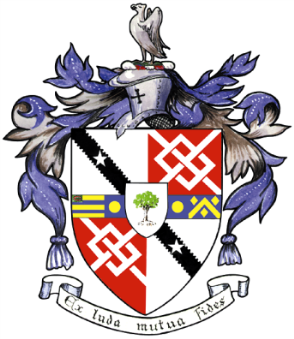 Gleneagles RoadDavyhulmeMANCHESTERM41 8SATel. 0161 748 2260www.davyhulmeparkgolfclub.co.ukSENIOR MENS OPEN - THURSDAY 15th July 2021Four Man Team AM-AM Stableford CompetitionRESULTCongratulations to winners of Pro shop vouchers to the value statedWinners – with 87 points cpo - £90.00 eachF Turner & E Walker Greenmount GC, D Beaumont Pike Fold GC, P Beaumont Rossendale GC2nd Prize – with 87 points cpo - £60.00 each	R Taylor, R Allen, N Wood of Turton GC, J Major of Huddersfield GC3rd Prize – with 86 points - £30.00 eachT Cook, P Rudkin, J Drabble, D Thompson of Houldsworth GC	2’s – 8 winners 	well doneThank you for your support and hope to see you again at:2021 Opens – 26th August & 29th November&2022 Opens – 9th June, 14th July, 25th August & 28th NovemberThank you for entering, Mike Goman, Seniors SecretaryTel: 07590 778773   email: gomanmj@gmail.com